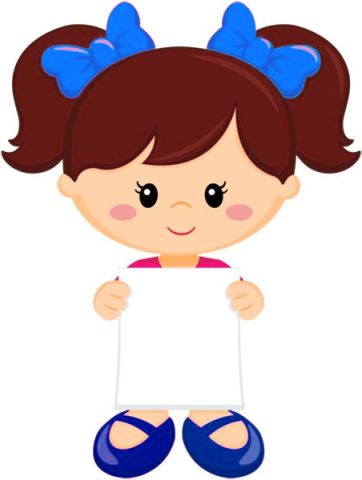 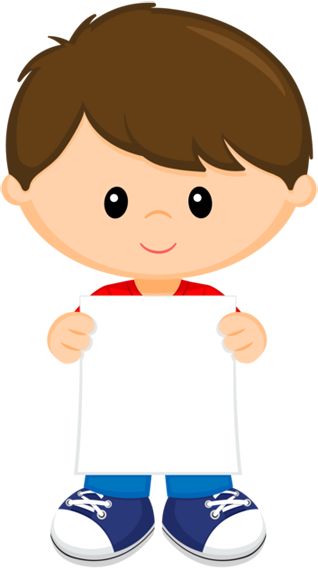       5+7     11+4	8+5	6+6     10+5	2+8      9+3       9+6     10+0     5+5                         4+8     10+3     7+8	6+7		                            9+4       3+7